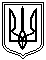 Миколаївська міська радаПостійна комісія міської ради зпитань прав людини, законності,гласності, антикорупційної політики, місцевого самоврядування,депутатської діяльності та етикиПРОТОКОЛ № 85від 20.11.2019Засідання постійної комісії міської ради з питань прав людини, законності,гласності, антикорупційної політики, місцевого самоврядування,депутатської діяльності та етикиПрисутні депутати Миколаївської міської ради VII скликання:Голова постійної комісії - Малікін О.В.Секретар постійної комісії – Кісельова О.В.Члени комісії :, Дятлов І.С., Жвавий Д.К., Бурганенко О.І.Відсутні члени комісії: Панченко Ф.Б., Гранатуров Ю.І. Запрошені та присутні:Казакова Т.В. – секретар Миколаївської міської ради;Яковлев А.В. - депутат Миколаївської міської ради VII скликанняЦимбал А.А. - директор департаменту містобудування та архітектури Миколаївської міської ради;Бондаренко С.І. - начальник управління земельних ресурсів Миколаївської міської ради;Поляков Є.Ю. – заступник директор департаменту містобудування та архітектури Миколаївської міської ради;Котик Т.В. – заступник начальника відділу земельних відносин управління земельних ресурсів Миколаївської міської ради;Платонов Ю.М. – заступник начальника управління земельних ресурсів Миколаївської міської ради;Вадатурський О. О. — український агропідприємець, генеральний директор сільськогосподарського підприємства «НІБУЛОН», віце-президент Української зернової асоціації Представники ЗМІ та інші особи.ВНЕСЕННЯ ДО ПОРЯДКУ ДЕННОГО :3. Розгляд проєкту рішення міської ради «Про внесення змін до рішення Миколаївської міської ради від 23.02.2017 № 16/32 «Про затвердження Положень про виконавчі органи Миколаївської міської ради», файл s-zr-894 (за резолюцією міського голови Сєнкевича О.Ф.)ГОЛОСУВАЛИ: «за» – 5, «проти» – 0, «утримались» – 0.  РОЗГЛЯНУЛИ :1. Усне звернення Вадатурського О. О., генерального директора сільськогосподарського підприємства «НІБУЛОН» щодо будівництва ТОВ «НІБУЛОН», в межах міста Миколаєва та на території житлової забудови мікрорайону Матвіївка, терміналу з перевантаження зернових та масляничних культур на річковий транспорт.СЛУХАЛИ :Вадатурського О. О., який спростував інформацію щодо завезення ґрунту на мкр.Намив.Відносно будівництва ТОВ «НІБУЛОН», в межах міста Миколаєва та на території житлової забудови мікрорайону Матвіївка, терміналу з перевантаження зернових та масляничних культур на річковий транспорт пояснив, що ТОВ «НІБУЛОН» в рамках обговорення звіту про стратегічну екологічну оцінку проєкту документу державного планування – Генерального плану м.Миколаєва надав свої пропозиції до департаменту містобудування та архітектури Миколаївської міської ради щодо забудови в мікрорайоні Матвіївка терміналу з перевантаження зернових та масляничних культур на річковий транспорт. Були також проведені громадські слухання з питання будівництва ТОВ «НІБУЛОН» терміналу з перевантаження зернових та масляничних культур на річковий транспорт, на яких більшість мешканців мікр.Матвіївка підтримала пропозицію будівництва даного терміналу.Дятлова І.С., який уточнив, що вчора розглядалося питання стосовно проєкту документа державного планування – Генерального плану м.Миколаєва. Зі слів директора департаменту містобудування та архітектури Миколаївської міської ради будь-яке будівництво на території житлової забудови мікрорайону Матвіївка не законне.Вадатурського О. О., який пояснив, що він, як генерального директора сільськогосподарського підприємства «НІБУЛОН», звернувся зі своєю пропозицією в рамках внесення змін до проєкту документа державного планування – Генерального плану м.Миколаєва, яка повинна офіційно бути розглянута.Примітка: Рекомендація з даного питання не приймалася.2. Інформація департаменту містобудування та архітектури Миколаївської міської ради та управління земельних ресурсів Миколаївської міської ради щодо виконання рекомендації комісії протоколу №83 від 03.10.2019, стосовно проєктів рішень, якими передбачено надання в оренду/продовження строку користування земельними ділянками суб’єктам господарювання для розміщення тимчасових споруд, які включено до порядку денного 56-ої чергової сесії Миколаївської міської ради, на предмет відповідності тимчасово споруд, для обслуговування яких надаються земельні ділянки, затвердженим архетипам та у разі невідповідності тимчасово розміщених споруд затвердженим архетипам.СЛУХАЛИ :Платонова Ю.М., заступника начальника управління земельних ресурсів Миколаївської міської ради, Полякова Є.Ю., заступника директор департаменту містобудування та архітектури Миколаївської міської ради, які пояснили, що у зв’язку із набуттям чинності нових нормативно правових актів та рішень виконкому, з метою доопрацювання проєктів рішень здійснюється повторний перегляд 689 проєктів рішень. Станом на 11.11.2019 проведено перегляд 525 проєктів рішень, які включено до порядку денного 56-ої чергової сесії Миколаївської міської ради. В зазначених 525 проєктах рішень виявлені ряд порушень та зауважень нормативно правових актів. Враховуючи великий обсяг проєктів рішень, які включено до порядку денного 56-ої чергової сесії Миколаївської міської ради та які необхідно повторно переглянути, звернувся з проханням закрити 56-у чергову сесію Миколаївської міської ради та надати можливість по кожному окремому проєкту рішення сформувати висновки із врахуванням виявлених порушень для відповідного розгляду профільної комісії миколаївської міської ради.Бондаренка С.І., начальника управління земельних ресурсів Миколаївської міської ради, який підтвердив слова Платонова Ю.М. та повідомив, що управлінням земельних ресурсів Миколаївської міської ради був проведений також аналіз проєктів рішень, що стосується суб’єктів господарювання, які мають заборгованість перед місцевим бюджетом (72 проєкти рішень міської ради з порядку денного 56-ої чергової сесії Миколаївської міської ради).Запропонував проєкти рішень, що стосується суб’єктів господарювання, які мають заборгованість перед місцевим бюджетом (72 проєкти рішень міської ради з порядку денного 56-ої чергової сесії Миколаївської міської ради) виключити з порядку денного 56-ої чергової сесії Миколаївської міської ради, а всі інші проєкти рішень порядку денного зазначеної сесії перенести з метою доопрацювання (внесення відповідних змін та доповнень).Кісельову О.В., яка зазначила, що при прийнятті рішення по проєктам рішень, що стосується суб’єктів господарювання, які мають заборгованість перед місцевим бюджетом (72 проєкти рішень міської ради з порядку денного 56-ої чергової сесії Миколаївської міської ради) необхідно предметно прискіпливо вивчити окремо кожний такий проєкт рішення та врахувати всі нюанси.Дятлова І.С., який нагадав всім присутнім, що на початку VII скликання було проголосовано рішення щодо наділення виключним міського голову правом автоматичного поновлення договорів оренди земельних ділянок за умови дотримання ст.33 Закону України «Про оренди землі».Казакову Т.В., яка повідомила, що нею, як секретарем міської ради був надісланий запит до Миколаївського управління ГУ ДФС у Миколаївській області щодо надання інформації по заборгованості станом на 01.09.2019 із земельного податку та орендної плати за земельні ділянки комунальної власності м.Миколаєва, які надані у користування або передані в оренду юридичним та фізичними особами. Відповідно до наданої інформації заборгованість із земельного податку та орендної плати за земельні ділянки комунальної власності м.Миколаєва складає майже 100 млн. грн.Кісельову О.В., яка зазначила, що конкретні пропозиції щодо включення/виключення проєктів рішень з порядку денного 56-ої чергової сесії Миколаївської міської ради на сьогоднішній день у управління земельних ресурсів та департаменту містобудування та архітектури Миколаївської міської ради відсутні.Повідомила, що необхідно провести детальний розгляд кожного проєкту рішення з порядку денного 56-ої чергової сесії Миколаївської міської ради.Начальник управління земельних ресурсів Миколаївської міської ради та директор департаменту містобудування та архітектури Миколаївської міської ради внесли пропозицію щодо перенесення розгляду проєктів рішень, які включенні до порядку денного 56-ої чергової сесії Миколаївської міської ради з метою доопрацювання (внесення відповідних змін та доповнень в зазначені проєкти рішень).В обговоренні питання приймали участь всі члени постійної комісії.РЕКОМЕНДОВАНО:Підтримати пропозицію управління земельних ресурсів Миколаївської міської ради та департаменту містобудування та архітектури Миколаївської міської ради щодо перенесення розгляду проєктів рішень, які включенні до порядку денного 56-ої чергової сесії Миколаївської міської ради з метою доопрацювання (внесення відповідних змін та доповнень в зазначені проєкти рішень).ГОЛОСУВАЛИ: «за» – 5, «проти» – 0, «утримались» – 0.3. Розгляд проєкту рішення міської ради «Про внесення змін до рішення Миколаївської міської ради від 23.02.2017 № 16/32 «Про затвердження Положень про виконавчі органи Миколаївської міської ради», файл s-zr-894СЛУХАЛИ :Бондаренка С.І., начальника управління земельних ресурсів Миколаївської міської ради, який доповів з приводу внесення змін до рішення Миколаївської міської ради від 23.02.2017 № 16/32 «Про затвердження Положень про виконавчі органи Миколаївської міської ради» та звернувся з проханням підтримати проєкт рішення міської ради «Про внесення змін до рішення Миколаївської міської ради від 23.02.2017 № 16/32 «Про затвердження Положень про виконавчі органи Миколаївської міської ради», файл s-zr-894, а саме внесення змін та доповнень до Положення про управління земельних ресурсів Миколаївської міської ради. Звернувся з проханням винести на розгляд найближчої сесії Миколаївської міської ради вище зазначений проєкт рішення.Казакову Т.В., яка вернула увагу на те, що відповідно до порівняльної таблиці проєкту рішення міської ради «Про внесення змін до рішення Миколаївської міської ради від 23.02.2017 № 16/32 «Про затвердження Положень про виконавчі органи Миколаївської міської ради», файл s-zr-894 абзац 2 п.1.3 виключено, а саме: «Рекомендації постійних комісій міської ради підлягають обов’язковому розгляду. Про результати розгляду і вжиті заходи повинно бути повідомлено комісіям у встановлений ними строк».Також зазначила, що у попередній редакції Положення про управління земельних ресурсів Миколаївської міської ради, затвердженого рішенням міської ради від 23.02.2017 №16/32 «Про затвердження Положень про виконавчі органи Миколаївської міської ради» були зазначені повноваження управління земельних ресурсів Миколаївської міської ради  на підставі статті 33 Закону України «Про місцеве самоврядування в Україні», проте з невідомих причин з Положення, яке планується затвердити Проєктом рішення вилучено вказану статтю Закону та більшість повноважень, які нею надаються управлінню земельних ресурсів Миколаївської міської ради, а саме: підготовка і внесення на розгляд міської ради пропозицій щодо встановлення ставки земельного податку, розмірів плати за користування земельними ресурсами, вилучення (викупу), а також надання під забудову та для інших потреб земель, що перебувають у власності територіальних громад; справляння плати за землю, погодження проєктів землеустрою, що позбавляє управління земельних ресурсів Миколаївської міської ради реалізовувати такі повноваження на підставі Положення, яке планується затвердити Проєктом рішення.Яковлева А.В., Дятлова І.С., які запропонували для скорочення строків розгляду проєктів рішень міської ради ввести до штатного розпису управління земельних ресурсів Миколаївської міської ради посаду юриста.Кісельову О.В., щодо п. 5.3.10 нового Положення. Зазначила, що комунальне підприємство підконтрольне територіальній громаді м.Миколаєва, а не виконавчим органам (упралінню земельних ресурсів Миколаївської міської ради). Запропонувала при розгляді даного проєкту рішення на сесії Миколаївської міської ради надати коментар щодо відповідності даного пункту нормам чинного законодавства України.В обговоренні питання приймали участь всі члени постійної комісії, які внесли низку зауважень до запропонованого Положення про управління земельних ресурсів Миколаївської міської ради.РЕКОМЕНДОВАНО:Управлінню земельних ресурсів Миколаївської міської ради при можливій реорганізації управління земельних ресурсів з департаментом архітектури та містобудування Миколаївської міської ради передбачити функціонування юридичного відділу або посаду юриста;Управлінню земельних ресурсів доопрацювати проєкт рішення міської ради «Про внесення змін до рішення Миколаївської міської ради від 23.02.2017 № 16/32 «Про затвердження Положень про виконавчі органи Миколаївської міської ради», файл s-zr-894, врахувати пропозиції, озвучені членами постійної комісії під час обговорення Положення про управління земельних ресурсів Миколаївської міської ради;Доопрацюваний проєкт рішення міської ради «Про внесення змін до рішення Миколаївської міської ради від 23.02.2017 № 16/32 «Про затвердження Положень про виконавчі органи Миколаївської міської ради», файл s-zr-894 винести на розгляд сесії Миколаївської міської ради 21.11.2019.ГОЛОСУВАЛИ: «за» – 5, «проти» – 0, «утримались» – 0.Голова комісії					                                                  О. МАЛІКІНСекретар комісії          						                   О. КІСЕЛЬОВА